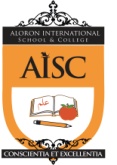 In the name of Allah, the most Merciful, the most Kind & COLLEGE5/1, Shah Ali Bag, Mirpur-1, Dhaka-1216 Tel: 02 8035013, 02 9000574EIIN 135252 College Code 1220Notice							                                                         Date: 11 January, 2016Dear Parents,Assalamu Alaikum.We are delighted to welcome you all to the new session! On the opening day no parents will be allowed to come inside the school during the assembly time. The parents are requested to submit the stationary items to the class teachers between 10 am to 10.45 am at the assigned class rooms. If any parent wants to submit the stationary items before 8 am, they are welcome to do so.Thank you for your cooperation. Principal